Analiza stanu gospodarki odpadamikomunalnymi na terenie GminyCzarna za 2020 r.Czarna, 14-04-2021r.WSTĘPZgodnie z art. 3 ust. 2 pkt 10 ustawy z dnia 13 września 1996r. o utrzymaniu czystości i porządku w gminach z zadań Gminy jest dokonanie corocznej analizy stanu gospodarki odpadami komunalnymi, w celu weryfikacji możliwości technicznych i organizacyjnych Gminy w zakresie gospodarowania odpadami komunalnymi.ZAGADNIENIA OGÓLNEW okresie od 01.01.2020 r. do 31.12.2020 r. odbiór odpadów komunalnych na terenie Gminy Czarna odbywał się na podstawie złożonych przez właścicieli nieruchomości zamieszkałych deklaracji o wysokości opłaty za odbiór odpadów komunalnych. 
Zadania realizowane były przez:ŚLUSARSTWO Produkcja-Handel-Usługi Władysław Radzik, 39-218 Straszęcin 9A.EcoTech, Karol Wiśniewski, ul. Kościuszki 65C, 28-130 Stopnica.Charakterystyka pojemników oraz rodzaje odpadów komunalnych odbieranych 
z nieruchomości zamieszkałych:na odpady komunalne zmieszanepojemniki na odpady komunalne zmieszane zaopatrywali się sami właściciele/zarządcy nieruchomości. na odpady komunalne zbierane selektywnieGmina zaopatrywała właścicieli nieruchomości w pojemniki i worki na odpady zbierane selektywnie w systemie zamiennym tj,- szkło bezbarwne i kolorowe - pojemniki w kolorze zielonym, oznakowane napisem „SZKŁO”- odpady z tworzyw sztucznych i metali oraz odpady wielomateriałowe – pojemniki w kolorze żółtym, oznakowane napisem „METALE, TWORZYWA SZTUCZNE”- odpady papieru- pojemniki w kolorze niebieskim oznakowane napisem „PAPIER”- odpady biodegradowalne – pojemniki w kolorze brązowym oznakowane napisem „ODPADY BIO”,- popiół i żużle z domowych palenisk - pojemniki w kolorze szarym oznakowane napisem „POPIÓŁ”z nieruchomości zamieszkałych wielolokalowych (Przyborów oraz Czarna, 
ul. Dworcowa 10) odpady komunalne odbierane były z kontenerów Kp 10, Kp7 oraz Kp1.Na terenie Gminy Czarna zorganizowano Punkt Selektywnej Zbiórki Odpadów Komunalnych przy ul. Spółdzielcza 18, 39-215 Czarna oraz w Paszczynie (Przedsiębiorstwo Gospodarowania Odpadami - Paszczyna 62B)  W PSZOK mieszkańcy gminy Czarna w 2020 roku mogli oddać następujące odpady:Przeterminowane leki oraz zużyte baterie można wrzucać do pojemników znajdujących 
się w wskazanych poniżej punktach:Lokalizacja pojemników przeznaczonych do składowania przeterminowanych leków na terenie Gminy Czarnalokalizacja pojemników przeznaczonych do składowania zużytych baterii na terenie Gminy CzarnaOdbiór i zagospodarowanie odpadów komunalnych z PSZOK oraz wyznaczonych punktów na przeterminowane leki oraz zużyte baterie realizuje ŚLUSARSTWO Produkcja-Handel-Usługi Władysław Radzik, 39-218 Straszęcin 9 oraz EcoTech Karol Wiśniewski, ul. Kościuszki 65C, 28-130 Stopnica.Odpady zielone mieszkańcy mogli oddawać w nieograniczonych ilościach bezpłatnie do Punktu Selektywnej Zbiórki Odpadów Komunalnych w Czarnej i Pasczynie, jak również w workach na odpady biodegradowalne.OCENA MOŻLIWOŚCI TECHNICZNYCH I ORGANIZACYJNYCH GMINY 
W ZAKRESIE GOSPODAROWANIA ODPADAMI KOMUNALNYMIMożliwości przetwarzania zmieszanych odpadów komunalnych, odpadów zielonych oraz pozostałości z sortowania odpadów komunalnych przeznaczonych do składowania.Na terenie Gminy Czarna aktualnie nie ma możliwości przetwarzania odpadów komunalnych. Wszystkie odpady zmieszane oraz biodegradowalne z nieruchomości zamieszkałych objętych nowym systemem gospodarowania odpadami, zgodnie 
z zawartymi umowami przekazywane były do wskazanych w uchwale sejmiku województwa podkarpackiego – instalacja komunalna Zakład Usług Komunalnych w Ostrowie, Składowiska „Kozodrza” w Ostrowie, 39-103 Ostrów 225, oraz Przedsiębiorstwa Gospodarowania Odpadami Sp. z o.o. Paszczyna 62B, 39-207 Brzeźnica. Potrzeby inwestycyjne związane z gospodarowaniem odpadami komunalnymi.W 2020 r. na potrzeby systemu gospodarowania odpadami gmina Czarna zaopatrywała nieruchomości zamieszkałe w pojemniki na odpady komunalne zebrane selektywnie. Liczba właścicieli nieruchomości.- 3028 (+/- 0,5% w skali roku) - jest to liczba właścicieli gospodarstw domowych na terenie gminy Czarna w 2020 roku.Ilość wytworzonych odpadów komunalnych.Zgodnie z danymi statystycznymi r. przyjęto, że na terenie gminy 1 mieszkaniec wytworzył 246 kg. odpadów.5. Ilość niesegregowanych (zmieszanych) odpadów komunalnych i bioodpadów stanowiących odpady komunalne, odbieranych z terenu gminy oraz przeznaczonych do składowania pozostałości z sortowania odpadów komunalnych i pozostałości z procesu mechaniczno-biologicznego przetwarzania niesegregowanych (zmieszanych) odpadów komunalnych.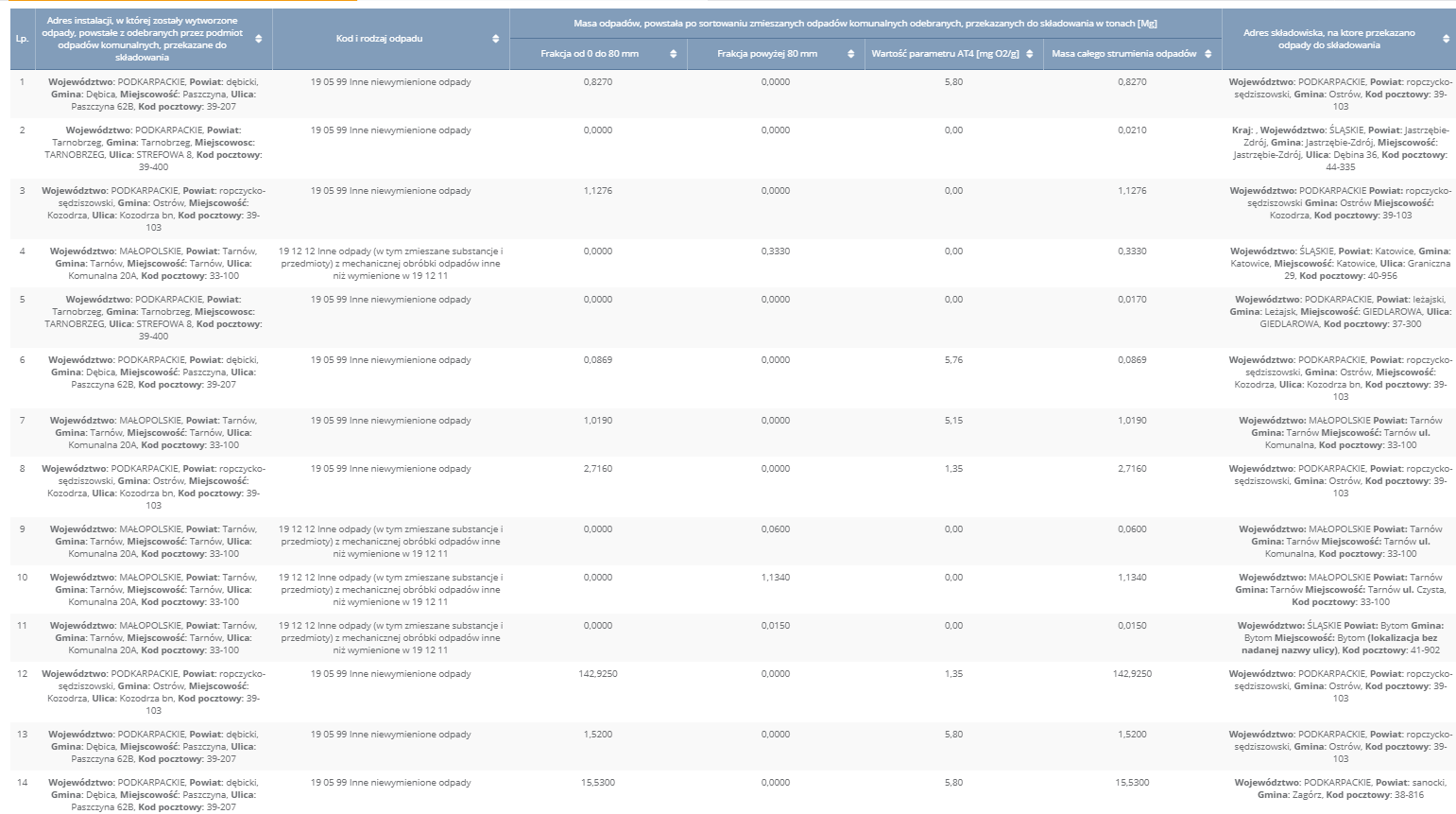 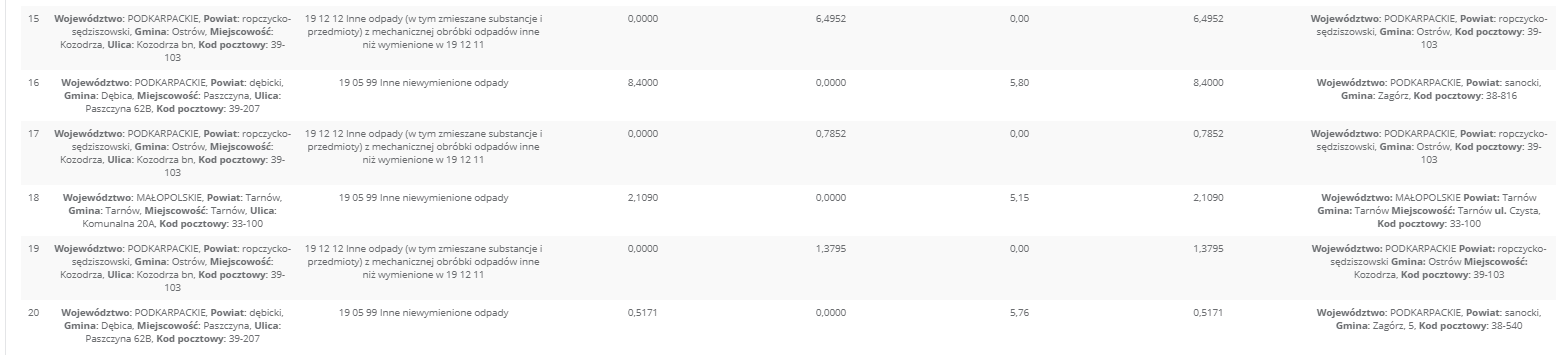 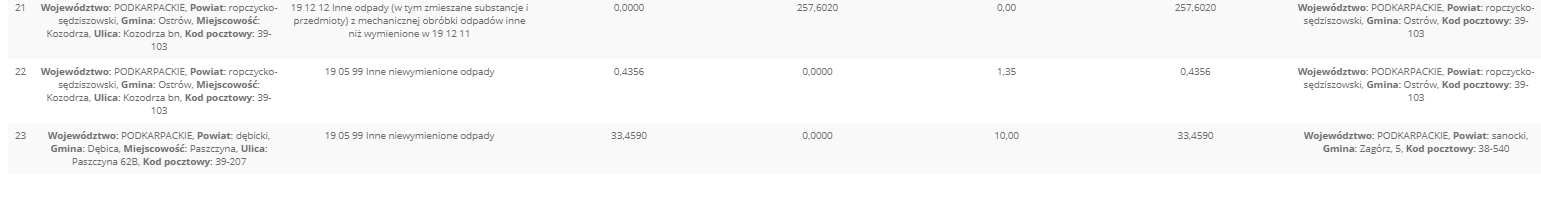 KOSZTY OBSŁUGI SYSTEMU GOSPODAROWANIA ODPADAMIKoszty obsługi systemu gospodarowania za 2020r. : 2 627 157,67 zł   w tym wpływy: 2 290 237,36 złnadwyżki: 0 złKoszty obsługi obejmują:Kampania informacyjnaOdbiór, transport i zagospodarowanie odpadów komunalnychPunkt Selektywnej Zbiórki Odpadów KomunalnychKoszty administracyjne:wynagrodzenia pracowników,szkolenia pracowników,program komputerowy KORELACJA,przesyłki pocztowe, doręczenie korespondencji,literatura fachowa,koszty eksploatacyjne (materiały biurowe, tonery, akcesoria, inne)Sporządził: Tomasz WodzińskiLp.RODZAJ ODPADÓW KOMUNALNYCHWIELKOŚĆ KONTENERAKONTENERotwarty/zamknięty1PAPIER7-33m3otwarty2METALE7-33m3otwarty3TWORZYWA SZTUCZNE5m3otwarty4SZKŁO BIAŁE7m3zamknięty5SZKŁO KOLOROWE7m3zamknięty6OPAKOWANIA WIELOMATERIAŁOWE7m3zamknięty7ODPADY KOMUNALNE ULEGAJĄCE BIODEGRADACJI (W TYM ODPADY OPAKOWANIOWE ULEGAJĄCE BIODEGRADACJI) I ODPADY ZIELONE7m3otwarty8PRZETERMINOWANE LEKI I CHEMIKALIA1,1m3zamknięty9ZUŻYTE BATERIE I AKUMULATORY1m3zamknięty atestowany10ZUŻYTY SPRZĘT ELEKTRYCZNY I ELEKTRONICZNY1m3zamknięty11MEBLE I INNE ODPADY WIELKOGABARYTOWE33m3otwarty12ODPADY BUDOWLANE I ROZBIÓRKOWE7-33m3otwarty13ZUŻYTE OPONY10m3otwarty14ŻUŻLE Z DOMOWYCH PALENISK7m3zamknięty15ODPADY MEDYCZNE POWSTAŁE
W GOSPODARSTWIE DOMOWYM W WYNIKU PRZYJMOWANIA  LECZNICZYCH PRODUKTÓW 
W FORMIE INIEKCJI  I PROWADZENIA MONITORINGU POZIOMU SUBSTANCJI WE KRWI, W SZCZEGOŁNOŚCI IGIEŁ 
I STRZYKAWEK1,1m3zamkniętyLp.NazwaAdres1APTEKA w Róży39-216 St. Jastrząbka; Róża 186A2APTEKA w Czarnej39-215 Czarna; Dworcowa 8Lp.NazwaAdres1PSP w Czarnej39 - 215 Czarna; Konarskiego 232PSP w Róży39 - 216 St. Jastrząbka; Róża 733PSP w Grabinach39 - 217 Grabiny 52C